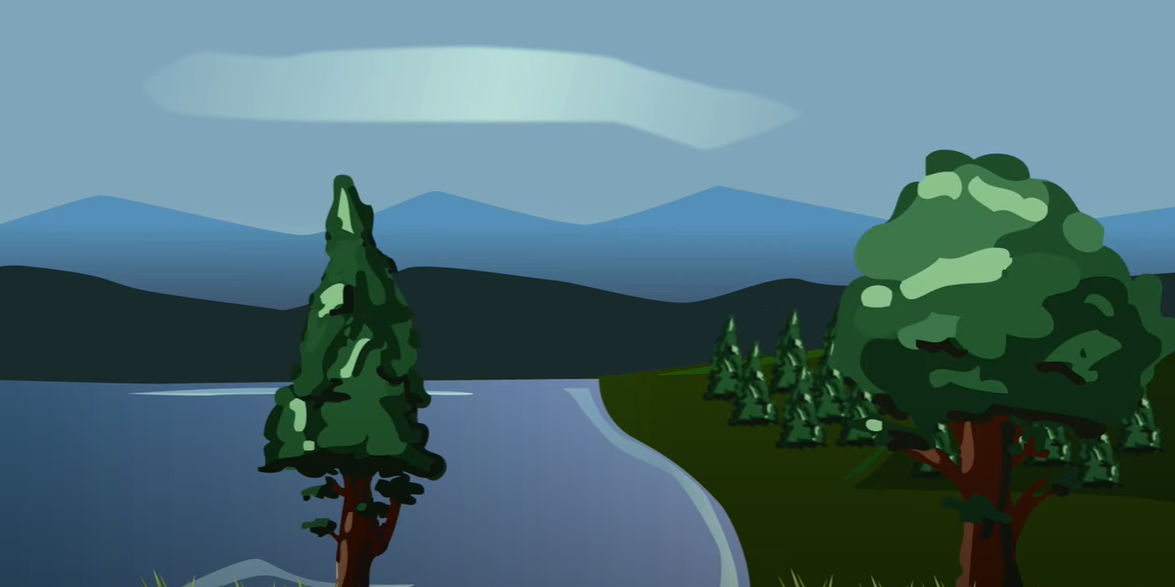 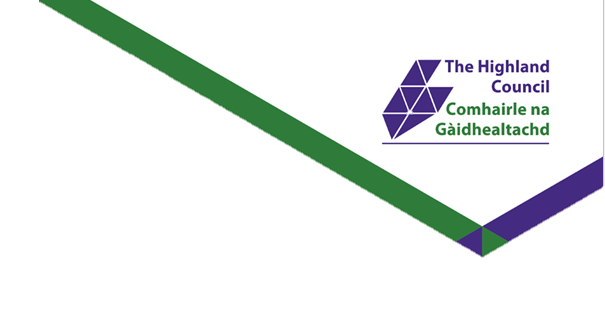 SECTION 1: PROJECT SUMMARYSECTION 2: CONTACT DETAILSSECTION 3: ORGANISATION DETAILS  SECTION 4: PROJECT DETAILSSECTION 5: BUDGETDelete the example below before completing this section. If the NRF project is part of a bigger project, list what the funding specifically will be spent on.  SECTION 6 – MATCH FUNDINGSECTION 7 – SIGNATUREI declare that the information contained in this application is correct to the best of my knowledge.  I have read the guidance notes and understand and accept the terms and conditions noted within them.The data you have provided in the application (and claim) forms are subject to the provisions of the Freedom of Information (Scotland) Act 2002, the Data Protection Act 1998 and the Environmental Information (Scotland) Regulations 2004.If your project is approved funding, we require the following additional documentation (where applicable) before you start:Constitution or articles of memorandumCommittee members or directors list (unless stated in the annual accounts)Permissions – planning, consents, licencesPolicies – such as health and safety, environmental policy, equal opportunityConfirmation of match fundingCopy of valid insurance policyEvidence of land ownership, lease, or consentsPartnership agreementFor assistance completing this form please contact: NRF@highland.gov.ukFor further information, please visit https://www.highland.gov.uk/naturerestorationfund 1.1Project reference number Office use onlyOffice use onlyOffice use onlyOffice use only1.2Organisation name1.3Project title1.4  Project costsTotal cost of projectTotal cost of project££1.4  Project costsMatch fundingMatch funding££1.4  Project costsGrant requestedGrant requested££1.5 Start date1.6End date 1.7    Which ONE of the following strategic themes will the project meet? 1.7    Which ONE of the following strategic themes will the project meet? Habitat restoration – management for enhancement and connectivityFreshwater restoration, including hydrological changeEradication of invasive non-native species impacting on natureCoastal and marine management to promote restoration and resilienceUrban - enhancing and connecting nature across, and between, towns and cities. Yes / No Yes / No Yes / No Yes / NoYes / No 2.1Main contact nameContact number2.2Position2.3AddressPostcode2.4Email address2.5Website address3.1Organisation StatusPlease indicate (x)Organisation numberCompany limited by guaranteeConstituted groupPublic bodyCharitySCIOPrivateOther (please specify)3.2 Are you applying on behalf of a partnership and is your organisation the lead applicant?  If yes, please provide partnership agreement with the application.Yes / No3.3 Is the organisation VAT registered?  By ticking this, you are declaring the organisation VAT status as per HMRC. If this changes at any time during the project, you must notify the NRF Team as this may affect the offer of grant. Yes / NoYes / NoYes / No3.4If the organisation is VAT registered, please quote number.3.5Is the VAT related to the project being reclaimed from HMRC? Provide relevant details in the box below, i.e. details of exemptions WholePartialNone3.5Is the VAT related to the project being reclaimed from HMRC? Provide relevant details in the box below, i.e. details of exemptions Notes:Notes:Notes:Notes:Notes:3.6  Privacy NoticePlease confirm you have read and understood the NRF Privacy Notice:            Yes / No https://www.highland.gov.uk/privacynoticenrf 4.1 Project location - include postcode   Please also confirm whether the project location is within a designated area i.e SSSI, SAC, LNR and provide details of advice sought in 4.3.4.2    Do you own the land/is there a lease agreement in place or do you have landowner             consents?  Please provide evidence - this must be in place before you start the project.   4.2    Do you own the land/is there a lease agreement in place or do you have landowner             consents?  Please provide evidence - this must be in place before you start the project.   4.3Does the project require planning permission or statutory regulatory consents?  Yes / NoIf YES, please detail below – consents must be in place before you start the project. Please provide evidence.  If YES, please detail below – consents must be in place before you start the project. Please provide evidence.  If YES, please detail below – consents must be in place before you start the project. Please provide evidence.  TypeTypeDate granted4.4 Have you had support/advice from other organisations in developing the project? 4.4 Have you had support/advice from other organisations in developing the project? 4.4 Have you had support/advice from other organisations in developing the project? For example:Please indicate (x)Details NatureScotHighland CouncilCairngorms National ParkOther (please detail)4.5The projectPlease summarise the project, explaining how it will achieve the funds’ strategic themes as noted in 1.7, and list which outcomes it hopes to achieve.  Please summarise the project, explaining how it will achieve the funds’ strategic themes as noted in 1.7, and list which outcomes it hopes to achieve.  Please explain how the project benefits biodiversity specifically in the location stated in 4.1.  How will this improve, enhance and deliver positive effects for local ecosystems in this area?Please explain how the project benefits biodiversity specifically in the location stated in 4.1.  How will this improve, enhance and deliver positive effects for local ecosystems in this area?List the main activities to deliver the project including timescales – this will be the project delivery plan.  Projects must be completed no later than 30 June 2024. List the main activities to deliver the project including timescales – this will be the project delivery plan.  Projects must be completed no later than 30 June 2024. In developing the project, please detail how you have considered the following:Environmental impact – describe how the project specifically addresses/supports climate change/net zero ambitions and how it mitigates any negative impacts through nature-based solutions/enhancements.Equalities impact – explain how the project ensures that no one is excluded or disadvantaged from benefitting from the project? Fair Work First (refer to the guidance note) – all applicants are required to provide a signed statement how your organisation is committed to advancing the Fair Work First Policy including the ‘Real Living Wage’ and ‘Effective Voice’ criteria. The statement should be agreed jointly by the employer and an appropriate workplace representative.  This representative should be from the relevant trade union(s) where one or more is recognised.  Alternatively, where there is no union representation, it should be another appropriate workers’ representative.  Please provide this statement on a separate form.  In addition, can you also confirm if you have the Living Wage Accreditation and/or planning to be certified. In developing the project, please detail how you have considered the following:Environmental impact – describe how the project specifically addresses/supports climate change/net zero ambitions and how it mitigates any negative impacts through nature-based solutions/enhancements.Equalities impact – explain how the project ensures that no one is excluded or disadvantaged from benefitting from the project? Fair Work First (refer to the guidance note) – all applicants are required to provide a signed statement how your organisation is committed to advancing the Fair Work First Policy including the ‘Real Living Wage’ and ‘Effective Voice’ criteria. The statement should be agreed jointly by the employer and an appropriate workplace representative.  This representative should be from the relevant trade union(s) where one or more is recognised.  Alternatively, where there is no union representation, it should be another appropriate workers’ representative.  Please provide this statement on a separate form.  In addition, can you also confirm if you have the Living Wage Accreditation and/or planning to be certified. How will the project be supported or maintained after NRF funding and what will be the legacy/lasting benefits?  How will the project be supported or maintained after NRF funding and what will be the legacy/lasting benefits?        (f) Please outline how the project fits with the Highland Nature: Biodiversity Action Plan (BAP) 2021 – 2026      (f) Please outline how the project fits with the Highland Nature: Biodiversity Action Plan (BAP) 2021 – 20265.1  Main project expenditure5.1  Main project expenditure5.1  Main project expenditureBudget HeadingDetails/itemsAmountEquipmentShovels£50Tools£200MaterialsTree saplings£1000Wildflower seed £1500Contractor costs for labourLandscaping and tree planting£500Digger hire£2000TOTAL PROJECT COSTTOTAL PROJECT COST£Is VAT included in these costs?Is VAT included in these costs?Yes / No5.2Reasonableness of costs – please explain how you have obtained these costs whilst developing the project?6.16.1Please give details of confirmed match funding: Match funding must be confirmed before you start the project and evidence provided. Please give details of confirmed match funding: Match funding must be confirmed before you start the project and evidence provided. Please give details of confirmed match funding: Match funding must be confirmed before you start the project and evidence provided. Please give details of confirmed match funding: Match funding must be confirmed before you start the project and evidence provided. Name of funderName of funderName of funderDate awardedAmount £Amount £Total match funding  Total match funding  Total match funding  Total match funding  ££NRF requested  NRF requested  NRF requested  NRF requested  ££Total project cost Total project cost Total project cost Total project cost ££6.2    Will the project involve “in kind” support?This should not form part of the overall cost of the project. 6.2    Will the project involve “in kind” support?This should not form part of the overall cost of the project. 6.2    Will the project involve “in kind” support?This should not form part of the overall cost of the project. 6.2    Will the project involve “in kind” support?This should not form part of the overall cost of the project. Yes / NoIf yes, please detail:Yes / NoIf yes, please detail:Yes / NoIf yes, please detail:Yes / NoIf yes, please detail: 6.3     Please explain why public funding is required to deliver the project.7.1Main applicant, chairperson or equivalent – the person signing this application has the authority within the organisation to apply for grant fundingMain applicant, chairperson or equivalent – the person signing this application has the authority within the organisation to apply for grant fundingMain applicant, chairperson or equivalent – the person signing this application has the authority within the organisation to apply for grant fundingSignature:Print:Date:7.2    Supporting documents checklist.  You must enclose the following documents with the application. 7.2    Supporting documents checklist.  You must enclose the following documents with the application. 7.2    Supporting documents checklist.  You must enclose the following documents with the application. 1Bank statement – latest statement2Financial accounts – latest available accounts3Fair Work First – signed policy statement Please declare what the remaining balances are for in you bank account: Please declare what the remaining balances are for in you bank account: Please declare what the remaining balances are for in you bank account: 